A Portfolio of Formulas	Sketch	Shape	Formula	Explanation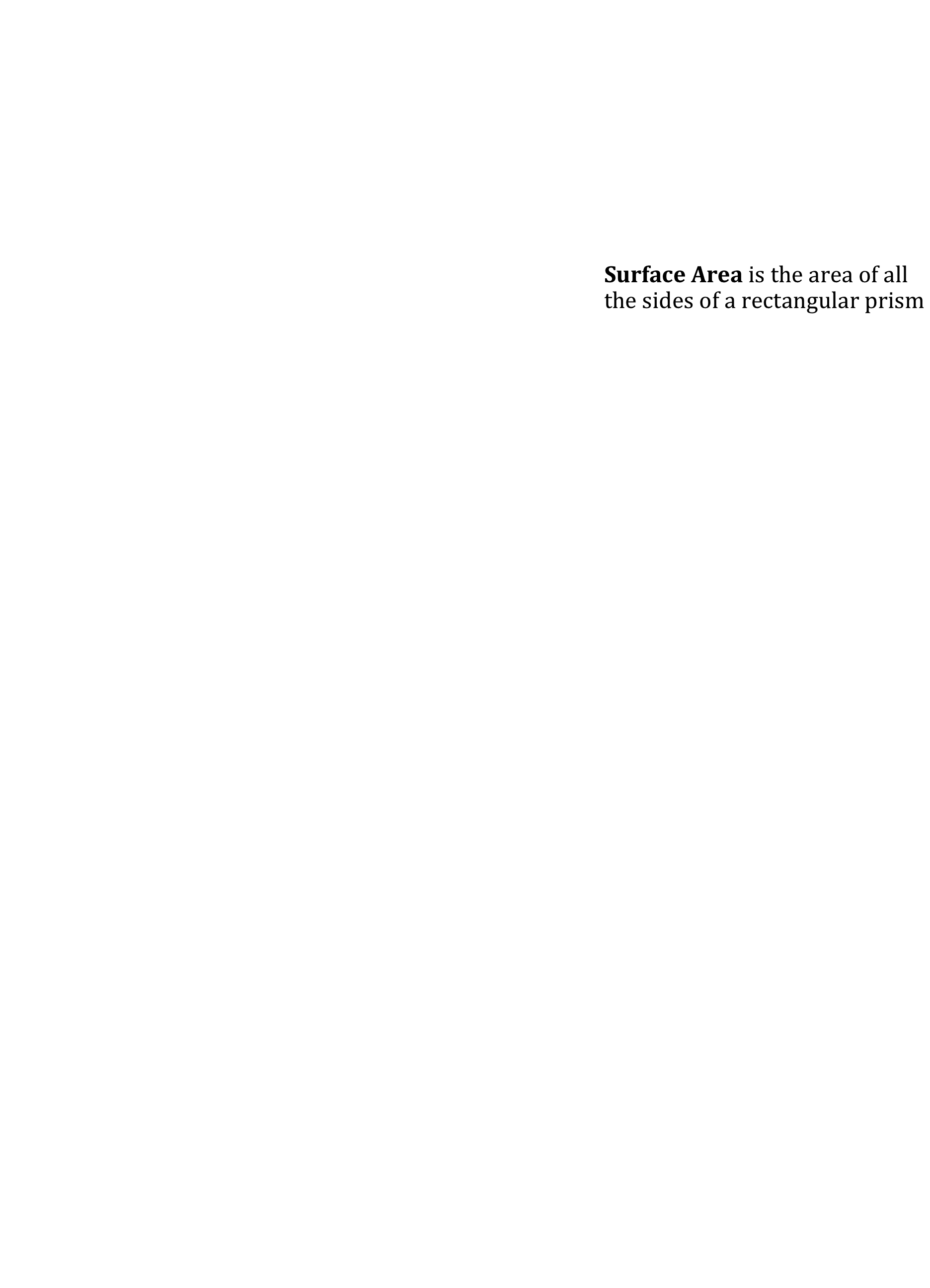 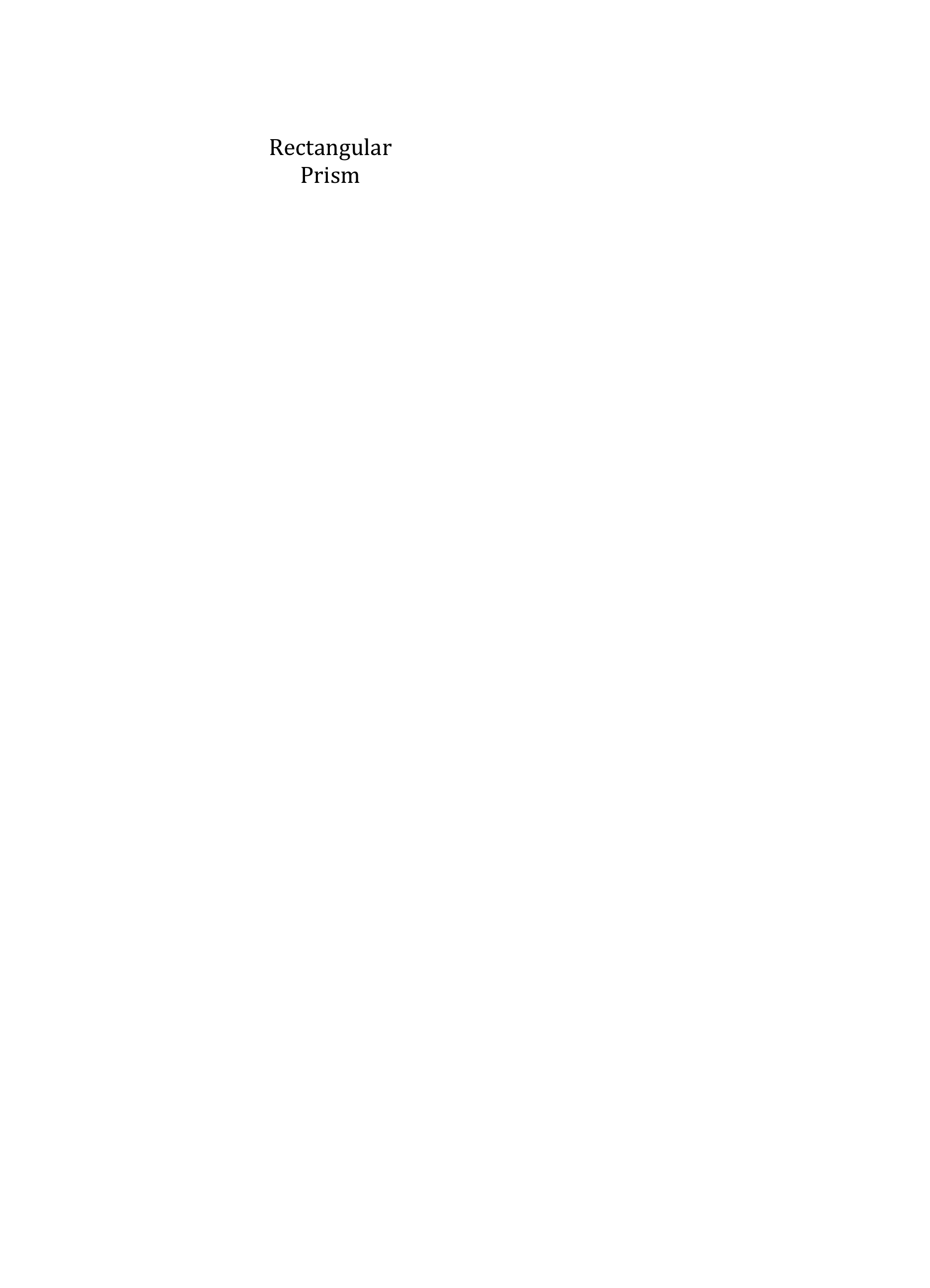 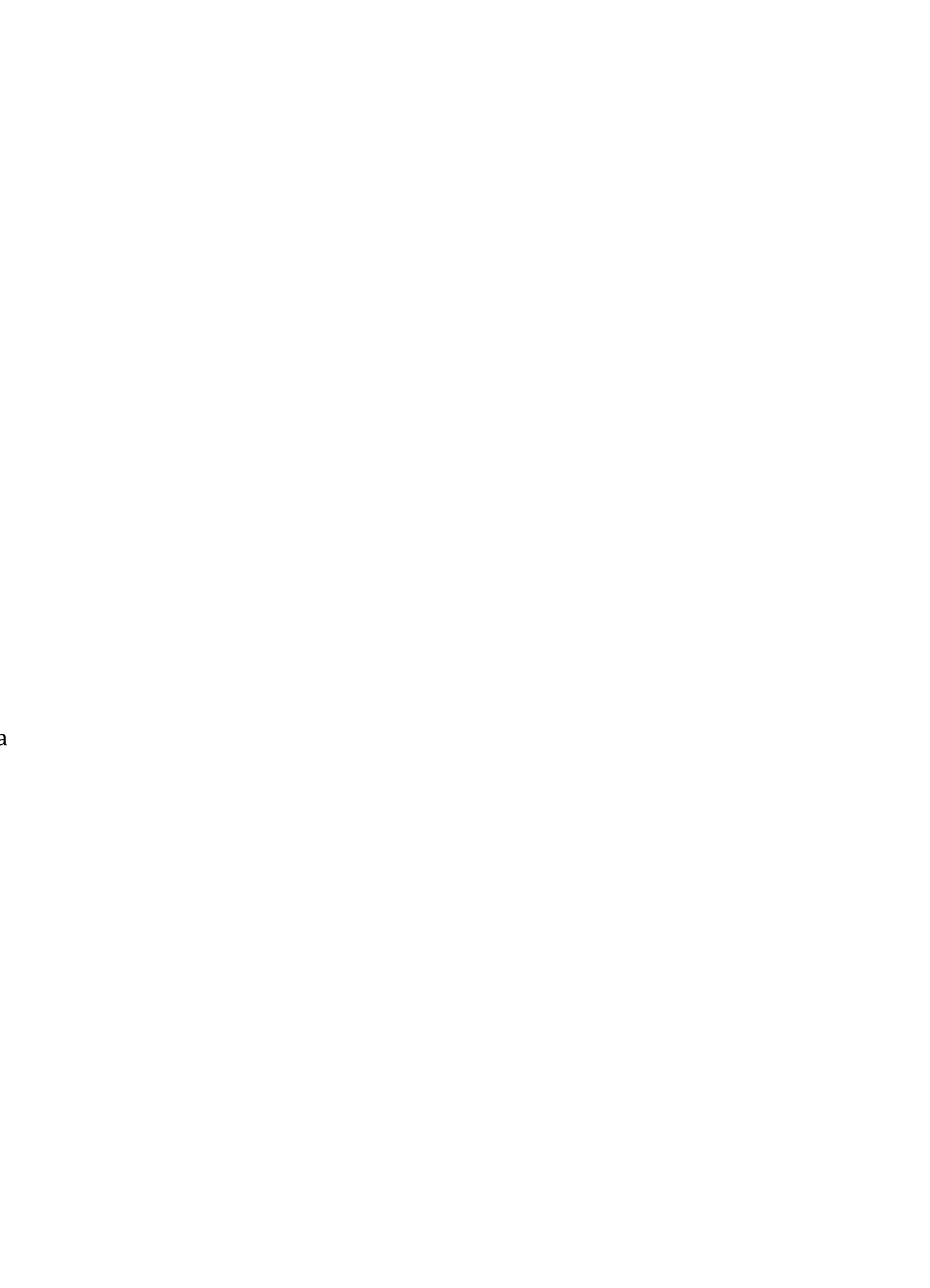 